ДДепартамент образования администрации г. Нижнего НовгородаДворец детского (юношеского) творчества им. В.П. Чкалова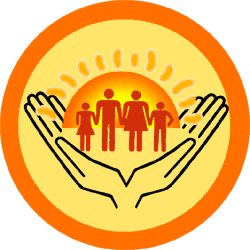 План работыгородской научно – практической лаборатории по проблемам воспитания и семьи МБУ ДО «ДДТ им. В.П.Чкалова»на 2017 – 2018 годы.«Дети – всегда надежда нации. Они – её главный стратегический ресурс» В.В. Путин«Идеология нового проекта «Десятилетие детства» созвучна традиционным ценностям России и может стать для граждан страны консолидирующей идеей в обеспечении здоровья, образования и успешного развития каждого ребенка нашей страны».В.Матвиенко«Вся история человечества – это история развития и становления семьи, как важнейшего экономического и воспитательных института. Пренебрегать этим опасно». Н. Ильинг. Нижний НовгородТехнологизация, резкое увеличение информационного поля требуют от семьи и школы новых подходов к воспитанию и обучению учащихся. Главное - не только дать знания, а обучить системному логическому мышлению мировоззренческим смыслам, позволяющим анализируя проблемы жизни определять цель своей жизни и быть способным реализовать её достойно.Вся работа городской научно-практической лаборатории по проблемам воспитания и семьи в 2017-2018 учебном году будет направлена на: повышение ценностно-целевой основы развития воспитания в образовательных учреждениях на оказание научной, методической, организационно-деятельностной, психолого-педагогической и диагностико-исследовательской помощи образовательным учреждениям г. Н.Новгорода в реализации главного государственного проекта «Десятилетие детства» на период 2018-2027 гг., «Стратегии развития воспитания в РФ до 2025 г.». 2017-2018 учебный год – это год 100-летия Великой Октябрьской социалистической революции. Это год 100-летия со дня рождения Всесоюзного Ленинского коммунистического союза молодежи.Задачи: Способствовать разработке и реализации в каждом образовательном учреждении качественных перспективных траекторий развития воспитательных функций в процессе учебной и внеурочной деятельности, сосредоточив внимание на проверенных временем и обновленных современной наукой традициях и ценностных ориентирах.Усилить внимание к повышению качества воспитания, сформированности, взращиванию всесторонне-развитой гармоничной личности, сочетающей в себе: интеллектуальную наполненность, высокую гражданственность, трудоспособность, морально-нравственную волю, физическое совершенство, поведенческую самоответственность, общественную активность и высокую культуру.Повысить уровень разработки и качество реализации в каждом образовательном учреждении школьные и классные воспитательные системы на основе точечно-предметного аналитико-диагностического обоснования, конкретных целей и задач (не размытых), предметно-развивающей системообразующей деятельности, отслеживания результативности деятельности и корректирования её к новому качеству.Способствовать повышению уровня профессиональной компетентности и гражданской ответственности педагогов и классных руководителей за всестороннее гуманистическое и интеллектуально гражданское воспитание каждого ребенка, опираясь на фундаментализм в образовании, в самообразовании, высокую планку традиционных нравственных ценностей, лучший созидательный опыт проектной практико-ориентированной деятельности.Содействовать повышению активного участия классных руководителей в городском фестивале профессионального мастерства «Классный руководитель года», других научных, теоретических и практических конференциях, педагогических чтениях, как мощных ресурсах коллективного анализа новых воспитательных технологий и обновления качества воспитательной практики, обогащения за счет впитывания новых идей.Повысить качество работы по изучению и внедрению в практику лучшего опыта по инновационному развитию воспитания в образовательных учреждениях программ обеспечивающих научно-методическую, технологическую подготовку педагогов и классных руководителей, созданию методических кабинетов и системы медиаобразования.Совершенствовать  работу лаборатории и образовательных учреждений по укреплению социального творческого партнерства семьи, школы, общественности в максимальном развитии интеллектуально-творческого потенциала, гражданского и духовно-нравственного развития учащихся, в профессиональном самоопределении с помощью дополнительного образования в целях самореализации в созидательной деятельности ради Отечества.Добиться создания в каждом образовательном учреждении системы психолого-педагогического образования родителей. С помощью информационно-коммуникативных технологий оказывать постоянную помощь в самообразовании, понимании смысла приоритетности их ответственной роли в воспитании детей, моделировании нравственной атмосферы в семье.Усилить внимание лаборатории в создании в каждом образовательном учреждении системы работы по формированию у учащихся понимания ценности семьи, осознания своего будущего отцовства и мастерства, бережного отношения к своему здоровью, как основе будущего потомства и противостояния асоциальному поведению.Совершенствовать работу с молодыми семьями в дошкольных учреждениях, активно вовлекать молодые семьи в создание единой предметно-развивающей среды в семье и образовательном учреждении обеспечить профессионально-компетентностное обучение родителей новым методам и подходам в воспитании дошкольников, в том числе улучшая работу городского факультета председателей родительских советов «В диалоге с семьей».Способствовать созданию в образовательных учреждениях системы медиа-образования, формирования нового вида деятельности медиа-творчества, обучения детей и родителей средствам и методам противостояния информационному насилию, проникновению в детско-подростковую среду элементов криминальной психологии, антиобщественной жизни.Добиваться повышения качества системы управления развитием воспитания и социального партнерства с семьей на основе повышения ответственности педагогических кадров и усиления престижа отцовства и материнства в реализации «Стратегии развития воспитания в РФ до 2025 г.», государственной программы «Десятилетия детства» (2018-2027 г.), совершенствовать работу городского Совета отцов и городского Совета родителей.Создание в городской лаборатории информационного банка исследований в области воспитания, внедрение прогрессивных технологий в систему общего, дошкольного и дополнительного образования, обращая особое внимание ориентации учащихся на творческую, трудовую деятельность, принятие личностью ребенка общественно-значимых целей гражданско-патриотического воспитания и развитие детского общественного движения.Обеспечить регулярный выход научно-методических сборников и информационно-рекомендательных вестников.Работа городской научно-практической лаборатории по проблемам воспитания и семьи в 2017-2018 учебном году будет строиться на основе документов:Концепции государственной семейной политики до 2025 г.,Программы «Модернизации дополнительного образования до 2020 г.»Указа Президента «О создании детско-юношеского движения «Российское движение школьников» Указа Президента «О создании Российского движения «Юнармия» Федерального закона «О защите детей от информации, причиняющей вред здоровью и развитию».Организационный модульИнформационно-методический модуль  Консультативно-обучающий модуль4. Деятельностный модуль5. Аналитический модуль№ МероприятиеСроки Ответственный Заключение договоров с партнерами по проведению совместных мероприятий (кафедра теории и практики воспитания, кафедра начальной школы, кафедра дошкольного воспитания НИРО, кафедра педагогики Лингвистического университета, Нижегородский губернский колледж. АвгустБелик Н.Н.Разработка планов работы городских методических объединений и семинаров.Август 2017г.Белик Н.Н.Раскатова О.В.Разработка положений о городских смотрах, конкурсах, акциях, фестивалях на уч. год.Август 2017г.Белик Н.Н.Раскатова О.В.Татарченко А.Ф.Свадьбина Т.В.Повшедная Ф.В.Елагина Г.А.Работа городского педагогического университета председателей родительских комитетов МОУ (по отдельному плану)1 раз в месяцБелик Н.Н.Раскатова О.В.Свадьбина Т.В.Павленко А.А.Работа городского педагогического факультета «В диалоге с семьей» для председателей родительских советов дошкольных образовательных учреждений1 раз в месяцБелик Н.Н.Раскатова О.В.Стельникова О.М.Пермовская О.С.Чеменева А.А.Работа городского методического объединения руководителей районных методических объединений классных руководителей1 раз в месяцБелик Н.Н.Раскатова О.В.Спасская О.Н.Работа городского методического объединения ответственных за семейное воспитание в районе1 раз в месяцБелик Н.Н.Раскатова О.В.Работа городской школы заместителей директоров по воспитательной работе образовательных учреждений города1 раз в четвертьБелик Н.Н.Раскатова О.В.Власюк Л.А.Колобова С.А.Работа городского семинара психологов и социальных педагогов.1 раз в четвертьБелик Н.Н.Раскатова О.В.Сафронова Л.Н.Сорокоумова Г.В.Смирнова Т.Ю.Работа городского семинара председателей Советов отцовсентябрь,декабрь 2017г.март, май 2018г Белик Н.Н.Раскатова О.В.Зарембо А.А.Работа городского семинара руководителей методических объединений классных руководителей начальных классовв течение учебного года Белик Н.Н.Раскатова О.В.Елагина Г.А.№МероприятиеМероприятиеСроки исполненияОтветственные Программа заседаний городской научно-практической лаборатории по проблемам воспитания и семьиПрограмма заседаний городской научно-практической лаборатории по проблемам воспитания и семьиПрограмма заседаний городской научно-практической лаборатории по проблемам воспитания и семьиПрограмма заседаний городской научно-практической лаборатории по проблемам воспитания и семьиПрограмма заседаний городской научно-практической лаборатории по проблемам воспитания и семьи1«Десятилетие детства» в РФ и задачи городской научно-практической лаборатории по проблемам воспитания и семьи на 2017/18 учебный год.Утверждение плана работы лаборатории, городского Совета отцов, городского Совета родителей.«Десятилетие детства» в РФ и задачи городской научно-практической лаборатории по проблемам воспитания и семьи на 2017/18 учебный год.Утверждение плана работы лаборатории, городского Совета отцов, городского Совета родителей.Сентябрь 2017 г.Белик Н.Н.2«Медиа-образование как инновационный вид открытого общественного самообразования и социально-педагогической технологии формирования смысловой мировоззренческой культуры».«Медиа-образование как инновационный вид открытого общественного самообразования и социально-педагогической технологии формирования смысловой мировоззренческой культуры».Январь 2018 г.Белик Н.Н.Свадьбина Т.В.Немова О.А.3Совместное заседание городской научно-практической лаборатории и кафедры управления дошкольным воспитанием НИРО «Моделирование нравственной атмосферы в семье и дошкольном учреждении – залог укрепления и духовного становления молодой семьи».Совместное заседание городской научно-практической лаборатории и кафедры управления дошкольным воспитанием НИРО «Моделирование нравственной атмосферы в семье и дошкольном учреждении – залог укрепления и духовного становления молодой семьи».Март2018 г.Белик Н.Н.Белоусова Р.Ю.Татарченко А.Ф.Пермовская О.С.4Итоги работы городской научно-практической лаборатории по проблемам воспитания и семьи в 2017-2018 учебном году.Итоги работы городской научно-практической лаборатории по проблемам воспитания и семьи в 2017-2018 учебном году.Май - июнь 2018 г.Белик Н.Н.Программа конференций-семинаров для заместителей директоров по ВР МОУ г. Н. НовгородаПрограмма конференций-семинаров для заместителей директоров по ВР МОУ г. Н. НовгородаПрограмма конференций-семинаров для заместителей директоров по ВР МОУ г. Н. НовгородаПрограмма конференций-семинаров для заместителей директоров по ВР МОУ г. Н. НовгородаПрограмма конференций-семинаров для заместителей директоров по ВР МОУ г. Н. Новгорода1«Воспитание сегодня. Технологии, качество и результативность, перспективы дальнейшего развития»Качество и результативность в системе воспитательного процесса по реализации «Стратегии развития воспитания в РФ до 2025 г.».Повшедная Ф.В., доктор педагогических наук, профессор НГПУ им. К.МининаО роли заместителя директора образовательного учреждения в воспитательной работе в качественном обновлении укрепления развитием воспитания учащихся на основе повышения профессиональной ответственности и компетентностной, технологической подготовки педагогов, классных руководителей, общественности к воспитанию в новых условиях «Десятилетия детства» в РФ.Жаркова М.В., начальник отдела дополнительного образования и воспитания администрации города Нижнего НовгородаМега-проект «Мы вместе» - основа создания в каждой школе предметно-развивающей воспитательной среды для формирования ценностных жизненных ориентиров.Евдокимова Н.Р., заместитель директора по организационно-методической работе МБУ ДО «ДДТ им. В.П.Чкалова»Белик Н.Н., руководитель городской научно-практической лаборатории по проблемам воспитания и семьи«Воспитание сегодня. Технологии, качество и результативность, перспективы дальнейшего развития»Качество и результативность в системе воспитательного процесса по реализации «Стратегии развития воспитания в РФ до 2025 г.».Повшедная Ф.В., доктор педагогических наук, профессор НГПУ им. К.МининаО роли заместителя директора образовательного учреждения в воспитательной работе в качественном обновлении укрепления развитием воспитания учащихся на основе повышения профессиональной ответственности и компетентностной, технологической подготовки педагогов, классных руководителей, общественности к воспитанию в новых условиях «Десятилетия детства» в РФ.Жаркова М.В., начальник отдела дополнительного образования и воспитания администрации города Нижнего НовгородаМега-проект «Мы вместе» - основа создания в каждой школе предметно-развивающей воспитательной среды для формирования ценностных жизненных ориентиров.Евдокимова Н.Р., заместитель директора по организационно-методической работе МБУ ДО «ДДТ им. В.П.Чкалова»Белик Н.Н., руководитель городской научно-практической лаборатории по проблемам воспитания и семьисентябрь 2017 г.Белик Н.Н.Раскатова О.В.2Родительско-педагогические чтения «Два воспитательных института: семья и школа»Родительско-педагогические чтения «Два воспитательных института: семья и школа»ноябрь2017 г.Белик Н.Н.Николина В.В.Татарченко А.Ф.,Немова О.А.Пермовская О.С.3Программно-методическое обеспечение профессионально-компетентностной  подготовки кадров, обеспечивающих высокое качество воспитания в системе базового и дополнительного образования в МБОУ «Школа № 121» Канавинского районаПрограммно-методическое обеспечение профессионально-компетентностной  подготовки кадров, обеспечивающих высокое качество воспитания в системе базового и дополнительного образования в МБОУ «Школа № 121» Канавинского районаянварь2018 г.Белик Н.Н.Молодцова Е.А., директор МБОУ «Школа № 121» Спасская О.Н., председатель РМО классных руководителей Приокского района 4Система мониторинговых исследований состояния воспитательной среды, программно-методического обеспечения деятельности классных руководителей, родителей, развития детского самоуправления и качественного корректирования воспитательной практики в МОУ.Система мониторинговых исследований состояния воспитательной среды, программно-методического обеспечения деятельности классных руководителей, родителей, развития детского самоуправления и качественного корректирования воспитательной практики в МОУ.апрель2018 г.Фадеева С.А., доктор педагогических наук, доцент кафедры теории и практики воспитания и дополнительного образования НИРО5Итоговая конференция «Воспитание сегодня: ценности и цели. Перспективы развития»Итоговая конференция «Воспитание сегодня: ценности и цели. Перспективы развития»май2018 г.Белик Н.Н.Программа семинаров для руководителей методических объединений классных руководителей 5-11 классов МОУ г. Н. НовгородаПрограмма семинаров для руководителей методических объединений классных руководителей 5-11 классов МОУ г. Н. НовгородаПрограмма семинаров для руководителей методических объединений классных руководителей 5-11 классов МОУ г. Н. НовгородаПрограмма семинаров для руководителей методических объединений классных руководителей 5-11 классов МОУ г. Н. НовгородаПрограмма семинаров для руководителей методических объединений классных руководителей 5-11 классов МОУ г. Н. Новгорода1«Качество и результативность, профессионально-компетентностного развития и гражданской ответственности классных руководителей в системе развития воспитания учащихся»«Десятилетие детства» в РФ и повышение качества воспитания в системе базового и дополнительного образования на основе реализации ФГОС, базовых национальных ценностей.Николина В.В., доктор педагогических наук, профессор НИРОСозинова Н.В., директор МБОУ «Лицей № 165 имени 65-летия «ГАЗ» Автозаводского районаМега-проект «Мы вместе» - основа создания единого предметно-развивающего поля жизнедеятельности для учащихся.Евдокимова Н.Р., заместитель директора по организационно-методической работе МБУ ДО «ДДТ им. В.П.Чкалова»Классная воспитательная система, как важнейшая целенаправленная траектория развития личности ребенка и ученического коллектива.Орешкова Т.Г., классный руководитель победитель городского фестиваля «Классный руководитель года - 2017», учитель начальных классов МАОУ «Школа № 22» Нижегородского района«Качество и результативность, профессионально-компетентностного развития и гражданской ответственности классных руководителей в системе развития воспитания учащихся»«Десятилетие детства» в РФ и повышение качества воспитания в системе базового и дополнительного образования на основе реализации ФГОС, базовых национальных ценностей.Николина В.В., доктор педагогических наук, профессор НИРОСозинова Н.В., директор МБОУ «Лицей № 165 имени 65-летия «ГАЗ» Автозаводского районаМега-проект «Мы вместе» - основа создания единого предметно-развивающего поля жизнедеятельности для учащихся.Евдокимова Н.Р., заместитель директора по организационно-методической работе МБУ ДО «ДДТ им. В.П.Чкалова»Классная воспитательная система, как важнейшая целенаправленная траектория развития личности ребенка и ученического коллектива.Орешкова Т.Г., классный руководитель победитель городского фестиваля «Классный руководитель года - 2017», учитель начальных классов МАОУ «Школа № 22» Нижегородского районасентябрь2017 г.Белик Н.Н.Евдокимова Н.Р.2Родительско-педагогические чтения «Два воспитательных института: семья и школа»Родительско-педагогические чтения «Два воспитательных института: семья и школа»ноябрь2017 г.Белик Н.Н.Николина В.В.Татарченко А.Ф.,Немова О.А.Пермовская О.С.3Панорама воспитательных идей: Совершенствование качества результативности воспитания учащихся на основе обогащения новыми идеями, технологиями и методиками в ходе реализации классных воспитательных систем.Панорама воспитательных идей: Совершенствование качества результативности воспитания учащихся на основе обогащения новыми идеями, технологиями и методиками в ходе реализации классных воспитательных систем.январь2018 г.Белик Н.Н.Спасская О.Н.Нотарева Т.П.4Медиаобразования как средство непрерывного общественного самообразования детей (на базе МБОУ «Лицей № 40»)Медиаобразования как средство непрерывного общественного самообразования детей (на базе МБОУ «Лицей № 40»)апрель2018 г.Белик Н.Н.Клаус Е.Н.Иванцова Г.А.Программа семинаров для руководителей методических объединений учителей начальных классов МОУ г. Н. НовгородаПрограмма семинаров для руководителей методических объединений учителей начальных классов МОУ г. Н. НовгородаПрограмма семинаров для руководителей методических объединений учителей начальных классов МОУ г. Н. НовгородаПрограмма семинаров для руководителей методических объединений учителей начальных классов МОУ г. Н. НовгородаПрограмма семинаров для руководителей методических объединений учителей начальных классов МОУ г. Н. Новгорода1«Обновление качества воспитательной работы с учащимися начальной школы на основе социального партнерства с семьей»Пути обновления качества воспитательного процесса в системе реализации ФГОС и формировании ценностных жизненных ориентиров у учащихся младших классовТивикова С.К., кандидат педагогических наук, доцент, заведующая кафедрой начального образованияКлассная воспитательная система – главная траектория самоорганизации и интенсивного развития интеллектуальной, нравственно-волевой, мировоззренческой сфер личности ребенка на основе партнерства с семьей. Орешкова Т.Г., классный руководитель победитель городского фестиваля «Классный руководитель года - 2017», учитель начальных классов МАОУ «Школа № 22» Нижегородского районаМега-проект «Мы вместе» - основа создания предметно-развивающей среды для всестороннего гармонического развития младших школьников.Евдокимова Н.Р., заместитель директора по организационно-методической работе МБУ ДО «ДДТ им. В.П.Чкалова»«Обновление качества воспитательной работы с учащимися начальной школы на основе социального партнерства с семьей»Пути обновления качества воспитательного процесса в системе реализации ФГОС и формировании ценностных жизненных ориентиров у учащихся младших классовТивикова С.К., кандидат педагогических наук, доцент, заведующая кафедрой начального образованияКлассная воспитательная система – главная траектория самоорганизации и интенсивного развития интеллектуальной, нравственно-волевой, мировоззренческой сфер личности ребенка на основе партнерства с семьей. Орешкова Т.Г., классный руководитель победитель городского фестиваля «Классный руководитель года - 2017», учитель начальных классов МАОУ «Школа № 22» Нижегородского районаМега-проект «Мы вместе» - основа создания предметно-развивающей среды для всестороннего гармонического развития младших школьников.Евдокимова Н.Р., заместитель директора по организационно-методической работе МБУ ДО «ДДТ им. В.П.Чкалова»сентябрь2017 г.Белик Н.Н.2Родительско-педагогические чтения «Два воспитательных института: семья и школа»Родительско-педагогические чтения «Два воспитательных института: семья и школа»ноябрь2017 г.Белик Н.Н.Николина В.В.Татарченко А.Ф.,Немова О.А.Пермовская О.С.3Круглый стол: «Профессиональная компетентность и гражданская позиция классного руководителя в системе личностного развития ребенка, его мировоззрения, интеллектуальной, духовно-нравственной, гуманистической направленности»Круглый стол: «Профессиональная компетентность и гражданская позиция классного руководителя в системе личностного развития ребенка, его мировоззрения, интеллектуальной, духовно-нравственной, гуманистической направленности»январь 2018 г.Приятелева М.К.Белик Н.Н.Иванцова Г.А.Рахматулина Г.Р.4Работа классного руководителя с семьей по моделированию в семье поведенческой культуры, нравственной атмосферы, здорового образа жизни.Работа классного руководителя с семьей по моделированию в семье поведенческой культуры, нравственной атмосферы, здорового образа жизни.март 2018 г.Белик Н.Н.Вагина Н.А.Грачева С.Программа семинаров для психологов и социальных педагогов МОУ г. Н. НовгородаПрограмма семинаров для психологов и социальных педагогов МОУ г. Н. НовгородаПрограмма семинаров для психологов и социальных педагогов МОУ г. Н. НовгородаПрограмма семинаров для психологов и социальных педагогов МОУ г. Н. НовгородаПрограмма семинаров для психологов и социальных педагогов МОУ г. Н. Новгорода1Психологические аспекты изучения личности ребенка и его семьи как необходимое условие создания единой целенаправленной жизнедеятельной воспитательной среды в классе для формирования духовно-нравственных, интеллектуальных, культурных ценностных ориентиров.Сорокоумова Г.В., доктор психологических наукПсихологический практикум.Сафронова Л.В., педагог-психолог МБОУ «Школа № 45» Приокского районаПсихологические аспекты изучения личности ребенка и его семьи как необходимое условие создания единой целенаправленной жизнедеятельной воспитательной среды в классе для формирования духовно-нравственных, интеллектуальных, культурных ценностных ориентиров.Сорокоумова Г.В., доктор психологических наукПсихологический практикум.Сафронова Л.В., педагог-психолог МБОУ «Школа № 45» Приокского районасентябрь2017 г.Белик Н.Н.Раскатова О.В.2Психолого-педагогическое сопровождение профессиональной подготовки педагогов и молодых родителей в дошкольных учреждениях к воспитанию у детей ценностных нравственных смыслов.Белоусова Р.Ю., заведующая кафедрой управления дошкольным образованием, кандидат педагогических наук, доцентГрачева А.И., психолог МБДОУ «Детский сад № 453»Психолого-педагогическое сопровождение профессиональной подготовки педагогов и молодых родителей в дошкольных учреждениях к воспитанию у детей ценностных нравственных смыслов.Белоусова Р.Ю., заведующая кафедрой управления дошкольным образованием, кандидат педагогических наук, доцентГрачева А.И., психолог МБДОУ «Детский сад № 453»февраль2018 г.Белик Н.Н.3Роль психологов и социальных педагогов в системе мониторинговых исследований состояния воспитательной среды в школе и создание инновационных технологий и методик корректирования воспитательной практики.Волгутова Л.А., педагог-психолог МБОУ «Школа № 26» Сормовского районаПсихологический практикум.Роль психологов и социальных педагогов в системе мониторинговых исследований состояния воспитательной среды в школе и создание инновационных технологий и методик корректирования воспитательной практики.Волгутова Л.А., педагог-психолог МБОУ «Школа № 26» Сормовского районаПсихологический практикум.апрель2018 г.Белик Н.Н.Программа городского педагогического университета председателей родительских комитетов МОУ г. Н. Новгорода «Вместе - мы сила»Программа городского педагогического университета председателей родительских комитетов МОУ г. Н. Новгорода «Вместе - мы сила»Программа городского педагогического университета председателей родительских комитетов МОУ г. Н. Новгорода «Вместе - мы сила»Программа городского педагогического университета председателей родительских комитетов МОУ г. Н. Новгорода «Вместе - мы сила»Программа городского педагогического университета председателей родительских комитетов МОУ г. Н. Новгорода «Вместе - мы сила»1Роль семьи в своевременном развитии у детей потребности к творческой деятельности в дополнительном образовании, как важнейшему резерву саморазвития, самоопределения и самореализации, допрофессионального определения в жизниРоль семьи в своевременном развитии у детей потребности к творческой деятельности в дополнительном образовании, как важнейшему резерву саморазвития, самоопределения и самореализации, допрофессионального определения в жизниоктябрь2017 гНикифоров А.А.Немова О.А.2Родительско-педагогические чтения «Два воспитательных института: семья и школа»Родительско-педагогические чтения «Два воспитательных института: семья и школа»ноябрь2017 г.Белик Н.Н.Николина В.В.Татарченко А.Ф.,Немова О.А.Пермовская О.С.3Моделирование у детей системы осознанного, ответственного отношения к семье как ценности в процессе повышения поведенческой культуры родителей, усиления их ответственности за будущее благополучие своих детей. Состояние, проблемы, перспективы совершенствования.Моделирование у детей системы осознанного, ответственного отношения к семье как ценности в процессе повышения поведенческой культуры родителей, усиления их ответственности за будущее благополучие своих детей. Состояние, проблемы, перспективы совершенствования.январь2018 гШкарина Н.А., д.м.н.Стельникова О.М., к.м.н.4Медиаобразование в семье - как поле целенаправленного формирования нового вида деятельности к открытому получению всесторонних знаний, формирования мышления, как одного из ключевых качеств успешной личности ребенка.Медиаобразование в семье - как поле целенаправленного формирования нового вида деятельности к открытому получению всесторонних знаний, формирования мышления, как одного из ключевых качеств успешной личности ребенка.март2018 гКолобова С.К., д.п.н.Клаус Е.Н., зам. директора по ВР МБОУ «Лицей № 40»5Роль семьи в организации летнего отдыха детейРоль семьи в организации летнего отдыха детейапрель2018Таран А.В.Программа городского педагогического факультета председателей родительских советов дошкольных учреждений г. Н. Новгорода «В семье растет ребенок»Программа городского педагогического факультета председателей родительских советов дошкольных учреждений г. Н. Новгорода «В семье растет ребенок»Программа городского педагогического факультета председателей родительских советов дошкольных учреждений г. Н. Новгорода «В семье растет ребенок»Программа городского педагогического факультета председателей родительских советов дошкольных учреждений г. Н. Новгорода «В семье растет ребенок»Программа городского педагогического факультета председателей родительских советов дошкольных учреждений г. Н. Новгорода «В семье растет ребенок»11 «Десятилетие детства в РФ» и пути дальнейшего совершенствования партнерства семьи и дошкольных учреждений в интенсивном всестороннем гармоничном развитии личности ребенка.Парфенова И.В., начальник управления дошкольным образованием Автозаводского района2.Родительский совет в детском саду.Белик Н.Н., руководитель городской научно-практической лаборатории по проблемам воспитания и семьиПермовская О.С., директор детского сада «Уютный дом»1 «Десятилетие детства в РФ» и пути дальнейшего совершенствования партнерства семьи и дошкольных учреждений в интенсивном всестороннем гармоничном развитии личности ребенка.Парфенова И.В., начальник управления дошкольным образованием Автозаводского района2.Родительский совет в детском саду.Белик Н.Н., руководитель городской научно-практической лаборатории по проблемам воспитания и семьиПермовская О.С., директор детского сада «Уютный дом»сентябрь2017Белик Н.Н.Пермовская О.С.2Роль семьи в моделировании раннего познавательно-эмоционального, творческого развития ребенка.Сорокоумова Г.В., доктор психологических наук, профессор НГЛУ им. Н.А. ДобролюбоваИз опыта работы МБДОУ «Детский сад № 20» Нижегородского района.Турилова Е.К., кандидат педагогических наук, директор МБДОУ «Детский сад № 20»Пермовская О.С., директор детского сада «Уютный дом»Роль семьи в моделировании раннего познавательно-эмоционального, творческого развития ребенка.Сорокоумова Г.В., доктор психологических наук, профессор НГЛУ им. Н.А. ДобролюбоваИз опыта работы МБДОУ «Детский сад № 20» Нижегородского района.Турилова Е.К., кандидат педагогических наук, директор МБДОУ «Детский сад № 20»Пермовская О.С., директор детского сада «Уютный дом»октябрь2017 г.Белик Н.Н.Пермовская О.С.3Цена и ценность любви в системе воспитания и становления молодой семьи.Цена и ценность любви в системе воспитания и становления молодой семьи.ноябрь2017 г.Свадьбина Т.В.Белик Н.Н.Пермовская О.С.4Роль отца в формировании у детей творческой пытливости, поведенческой нравственной культуры, начальных нравственных навыков на основе совместной деятельности.Роль отца в формировании у детей творческой пытливости, поведенческой нравственной культуры, начальных нравственных навыков на основе совместной деятельности.февраль2018 г.Калачев Е.Ю.Заремба А.А.Пермовская О.С.5Роль бабушек и дедушек в развитии самоощущения детей, понимании отношения к Миру, людям, отцам и матерям, в целях укрепления межпоколенных связей.Роль бабушек и дедушек в развитии самоощущения детей, понимании отношения к Миру, людям, отцам и матерям, в целях укрепления межпоколенных связей.март2018 г.Стельникова О.М.Татарченко А.Ф.Пермовская О.С.6Итоговая конференция «Родительский совет в дошкольном учреждении. Поиски, находки, пути совершенствования»Итоговая конференция «Родительский совет в дошкольном учреждении. Поиски, находки, пути совершенствования»май2018 г.Белик Н.Н.Пермовская О.С.Программа работы городского методического объединения ответственных за семейное воспитаниеПрограмма работы городского методического объединения ответственных за семейное воспитаниеПрограмма работы городского методического объединения ответственных за семейное воспитаниеПрограмма работы городского методического объединения ответственных за семейное воспитаниеПрограмма работы городского методического объединения ответственных за семейное воспитание11. «Десятилетие детства» в РФ – консолидация государственных, общественных, образовательных организаций в усилении воспитания учащихся на основе реализации «Стратегии развития воспитания в РФ до 2025 г.» и укрепления социального партнерства с семьей.Белик Н.Н., руководитель городской научно-практической лаборатории по проблемам воспитания и семьиСистема работы образовательных организаций Ленинского района по управлению развитием формирования у учащихся осознанности будущего родительства на основе повышения престижности отцовства и материнства.Барышкова Е.Н., руководитель ЦРК «Исток» Ленинского районаКалачев Е.Ю., председатель Совета отцов Ленинского районасентябрь 2017 г.сентябрь 2017 г.Белик Н.Н.2Родительско-педагогические чтения «Два воспитательных института: семья и школа»ноябрь2017 г.ноябрь2017 г.Белик Н.Н.Николина В.В.Татарченко А.Ф.,Немова О.А.Пермовская О.С.3Организация городского смотра «Осознанность родительства. Взгляд в будущее»декабрь2017 г.декабрь2017 г.Белик Н.Н.4Организация, стиль, методы работы куратора семейного воспитания в системе управления развитием семейного воспитания в Сормовском районе.январь2018 г.январь2018 г.Белик Н.Н.Фролова Т.С.5Об усилении внимания к организации и содержанию городского конкурса «Семья года – 2018. «Наша семья лучше всех»март2018 г.март2018 г.Белик Н.Н.6Итоги работы образовательных учреждений по реализации «Стратегии развития воспитания в РФ до 2025 г.» в 2017/18 учебном году.май2018 г.май2018 г.Белик Н.Н.Программа работы городского методического объединения руководителей районных методических объединений классных руководителейПрограмма работы городского методического объединения руководителей районных методических объединений классных руководителейПрограмма работы городского методического объединения руководителей районных методических объединений классных руководителейПрограмма работы городского методического объединения руководителей районных методических объединений классных руководителейПрограмма работы городского методического объединения руководителей районных методических объединений классных руководителей11. Качество технологического и программно-методического обеспечения профессиональной компетентностной подготовки классных руководителей.Белик Н.Н., руководитель городской научно-практической лаборатории по проблемам воспитания и семьиЕрискина Н.Б., руководитель РМО классных руководителей Сормовского районаО повышении качественного уровня подготовки и проведения воспитательных мероприятий в классных коллективах. Спасская О.Н., председатель РМО классных руководителей Приокского района Обсуждение «Информационного вестника «На заметку классному руководителю»сентябрь2017 гсентябрь2017 гБелик Н.Н.Ерискина Н.Б.Спасская О.Н.2Родительско-педагогические чтения «Два воспитательных института: семья и школа»ноябрь2017 г.ноябрь2017 г.Белик Н.Н.Николина В.В.Татарченко А.Ф.,Немова О.А.Пермовская О.С.3Мастер-класс на базе МАОУ «Школа № 85 с углубленным изучением отдельных предметов» по теме «Формирование гражданской позиции и профессиональной ответственности у классных руководителей на основе повышения качества подготовки и проведения школьных фестивалей профессионального мастерства «Классный руководитель года»январь2018 г.январь2018 г.Белик Н.Н.4Итоги работы образовательных учреждений по повышению качества технологического и программно-методического обеспечения профессионально-компетентностной подготовки классных руководителей к обновлению воспитательной деятельности.май2018 г.май2018 г.Белик Н.Н.№Мероприятие Мероприятие Сроки исполненияОтветственные Работа экспериментальных площадокРабота экспериментальных площадокРабота экспериментальных площадокРабота экспериментальных площадокРабота экспериментальных площадок1.1.«Моделирование нравственной атмосферы в семье» на базе лицея № 180, школы № 154«Моделирование нравственной атмосферы в семье» на базе лицея № 180, школы № 154В течение годаБелик Н.Н.Директора образовательных учреждений1.2.«Программно-методическое обеспечение профессионально-компетентностной подготовки классных руководителей, педагогов, воспитателей в образовательных учреждениях» на базе школ № 121, 149«Программно-методическое обеспечение профессионально-компетентностной подготовки классных руководителей, педагогов, воспитателей в образовательных учреждениях» на базе школ № 121, 149В течение годаБелик Н.Н.Директора образовательных учреждений2.Индивидуальные консультации и методические рекомендации к городским фестивалям, смотрам, конкурсам.Индивидуальные консультации и методические рекомендации к городским фестивалям, смотрам, конкурсам.В течение годаБелик Н.Н.Немова О.А.Стельникова О.М.Смирнова Т.Ю.3.Выпуск методических материалов, научно-методических сборников3.Выпуск методических материалов, научно-методических сборников3.Выпуск методических материалов, научно-методических сборников3.Выпуск методических материалов, научно-методических сборников3.Выпуск методических материалов, научно-методических сборников3.1.3.1.Выпуск «Информационного вестника»Осознанность родительстваМониторинг в системе воспитанияВ диалоге с семьей (из опыта работы МБДОУ «Детский сад № 20»)Родительский совет в дошкольном учреждениисентябрь 2017 гноябрь2017 гдекабрь2017 гянварь2018 гБелик Н.Н.Елагина Г.А.Стельникова О.М.Коркина М.В.Турилова Г.А.3.2.3.2.Выпуск научно-методических сборников:Нижегородские отцы – взгляд в будущее.Два воспитательных института: семья и школа.Медиаобразование в школе.август 2017 гсентябрь 2017 гянварь 2018 гЖаркова М.В.Белик Н.Н.Николина В.В. Свадьбина Т.В.Елагина Г.А.Спасская О.Н.4.4.Методические выходы в рамках методической помощи при подготовке к фестивалю «Классный руководитель года» по заявкам районовВ течение годаБелик Н.Н.Раскатова О.В.№Мероприятие Сроки исполненияСроки исполненияОтветственные Городское родительское собрание «Указ президента «О десятилетии детства в РФ» и задачи родительских комитетов образовательных учреждений в усилении воспитательной работы с детьми в 2017 году.Август  2017Август  2017Департамент образования администрации г. Н. Новгорода,ДДТ им.В.П.Чкалова, научно-практическая лабораторияИнтерактивный конкурс «Папа года города Нижнего Новгорода - 2017»сентябрь-октябрь 2017сентябрь-октябрь 2017Белик Н.Н.Городской форум отцов «Нижегородские отцы. Взгляд в будущее»Октябрь 2017Октябрь 2017Департамент образования, научно-практическая лаборатория Белик Н.Н.Городской интерактивный конкурс «Наш классный – самый творческий классный»Октябрь-ноябрьОктябрь-ноябрьЕвдокимова Н.Р.Белик Н.Н.Елагина Г.А.Спасская О.Н.Родительско-педагогические чтения «Два воспитательных института: семья и школа»Ноябрь 2017Ноябрь 2017Белик Н.Н.Николина В.В. Спасская О.Н.Сафронова Л.Н.Месячник «Материнская слава»Городской интерактивный конкурс «Твой светлый образ незабвенный «Наша гордость -наши бабушки и мамы»Ноябрь 2017Ноябрь 2017Белик Н.Н.Павленко А.А.Татарченко А.Ф.Городской смотр работы образовательных учреждений «Осознанность родительства»Декабрь 2017-январь  2018Декабрь 2017-январь  2018Белик Н.Н. Сорокоумова Г.В.Городской смотр «Медиаобразование в школе»Январь 2018Январь 2018Белик Н.Н.Свадьбина Т.В.Павленко А.А.Заремба А.А.Городская акция «Отечества сыны». Интерактивный конкурс для воспитанников детских садов и учащихся школ «России верные сыны!»Февраль 2018Февраль 2018Белик Н.Н.Раскатова О.В.Повшедная Ф.В.Евдокимова Н.Р.Городской конкурс семейных социальных проектов учреждений дошкольного образования «Ценности нашей семьи»Апрель 2018Апрель 2018Белик Н.Н.Раскатова О.В.Слепенкова Е.А.Татарченко А.Ф.Городской фестиваль профессионального мастерства классных руководителей «Траектория воспитания. Поиски и находки»Март-апрель 2018Март-апрель 2018Белик Н.Н.Повшедная Ф.В.Николина В.В.Городской интерактивный конкурс «Я горжусь своей семьей»Апрель 2018Апрель 2018Белик Н.Н.Городской фестиваль «Семья года» «Наша семья лучше всех»Май 2018Май 2018Белик Н.Н.Свадьбина Т.В.Программа реализации совместного проекта ГТРК Нижегородской области и городской научно-практической лаборатории по проблемам воспитания и семьи «Родительское собрание»Программа реализации совместного проекта ГТРК Нижегородской области и городской научно-практической лаборатории по проблемам воспитания и семьи «Родительское собрание»Программа реализации совместного проекта ГТРК Нижегородской области и городской научно-практической лаборатории по проблемам воспитания и семьи «Родительское собрание»Программа реализации совместного проекта ГТРК Нижегородской области и городской научно-практической лаборатории по проблемам воспитания и семьи «Родительское собрание»Программа реализации совместного проекта ГТРК Нижегородской области и городской научно-практической лаборатории по проблемам воспитания и семьи «Родительское собрание»№ТемаТемаСрокиСроки«Десятилетие детства в РФ» и содружество семьи и школы в формировании базовых ценностных ориентиров и личностного развития детей.«Десятилетие детства в РФ» и содружество семьи и школы в формировании базовых ценностных ориентиров и личностного развития детей.сентябрь2017сентябрь2017Молодая семья сегодня: ценности и цели.Молодая семья сегодня: ценности и цели.октябрь2017октябрь2017В материнстве – духовная сила семьи (матери приемных семей).В материнстве – духовная сила семьи (матери приемных семей).ноябрь2017ноябрь2017Дополнительное образование - семье и детям.Дополнительное образование - семье и детям.декабрь 2017 г.декабрь 2017 г.Детствосбережение как залог будущего.Детствосбережение как залог будущего.январь2018 гянварь2018 гНижегородские отцы в системе формирования у детей ценностных жизненных ориентиров и гражданского сознания.Нижегородские отцы в системе формирования у детей ценностных жизненных ориентиров и гражданского сознания.февраль2018 гфевраль2018 гБабушки и дедушки – внукам и правнукам.Бабушки и дедушки – внукам и правнукам.март2018 гмарт2018 гЛетний отдых семьи.Летний отдых семьи.апрель2018 гапрель2018 гМоя семья – лучше всех.Моя семья – лучше всех.май 2018 г.май 2018 г.№Мероприятие Сроки исполненияОтветственные 1Систематический анализ результативности городских мероприятий  через диагностическое исследование и корректирование воспитательной практики В течение годаБелик Н.Н.Немова О.В.2Изучение и обобщение опыта по проблемам: Формирование у учащихся ответственного осознанного отношения к семье, как ценности и будущему осознанному родительству на базе МОУ № 185,115,79,85.Инновационные подходы к формированию ценностных жизненных ориентиров у учащихся младших классов (опыт победителей городского конкурса «Классный руководитель года» в начальной школе.В течение годаБелик Н.Н.Немова О.В.Стельникова О.М.3Мониторинг психолого-педагогического сопровождения семейного воспитания в образовательных дошкольных учреждениях (в ходе городского смотра состояния семейного воспитания)Ноябрь 2018 г.Белик Н.Н.Свадьбина Т.В.Немова О.В.Слепенкова Е.А.4Научно-исследовательская работа по проблеме воспитания в образовательных учреждениях г. Н. Новгорода. Технологии, качество и результативность, перспективы совершенствования.В течение годаБелик Н.Н.Спасская О.Н.Казакова Э.А.Нотарева Т.П.Елагина Г.А.